UPRAVNI ODJEL ZA GOSPODARSTVO,POLJOPRIVREDU I TURIZAMKarlovac, 03. siječnja 2023.god.Dodijeljene potpore male vrijednosti za poljoprivrednu proizvodnju i ruralni razvoj u 2022.god.Na temelju članka 10. stavka 8. Zakona o pravu na pristup informacijama (NN br. 25/13, 85/15 i 69/22), Upravni odjel za gospodarstvo, poljoprivredu i turizam daje informaciju o dodijeljenim potporama male vrijednosti (de minimis) poljoprivrednim gospodarstvima na području Grada Karlovca iz Proračuna Grada Karlovca u 2022.god., sukladno Uredbi Komisije (EK) br. 1407/2013.  i 1408/2013. od 18. prosinca 2013.god. o primjeni članaka 107. i 108. Ugovora o funkcioniranju Europske unije na potpore de minimis  za poljoprivrednu proizvodnju i ruralni razvoj. Primarna poljoprivredna proizvodnjaRuralni razvojPROČELNICA ODJELAPeris Daniela, struč.spec.oec.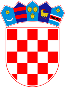 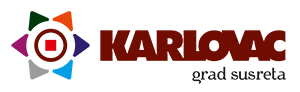 		REPUBLIKA HRVATSKAKARLOVAČKA ŽUPANIJA		REPUBLIKA HRVATSKAKARLOVAČKA ŽUPANIJA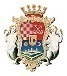 GRAD KARLOVACNaziv korisnika potpore MjeraIznos potporeIznos potporeOPG ANTOLOVIĆ JOSIP117.640,0017.640,00B.Z. DABAR CARLSTADT25.153,595.153,59B.Z. DABAR CARLSTADT91.606,361.606,36OPG BAJAC STJEPAN42.500,002.500,00OPG BAKALE HRVOJE120.216,0020.216,00OPG BANIĆ ŽELJKO3600,00600,00OPG BENŠIĆ, MARKO BENŠIĆ17.448,007.448,00OPG BILJETINA NIKOLA91.940,681.940,68OPG BILJETINA NIKOLA41.000,001.000,00BIO VOĆE d.o.o.13.807,443.807,44BIO VOĆE d.o.o.9416,15416,15OPG BIŠĆANIĆ JOSIP811.804,3211.804,32OPG BIŠĆANIĆ NIKOLA87.724,607.724,60OPG BIŽIĆ MILOŠ4894,50894,50OPG BLAŽIĆ RUŽICA130.000,0030.000,00OPG BLAŽIĆ RUŽICA38.203,008.203,00OPG BOGDANOVIĆ SNJEŽANA3800,00800,00OPG BOŽIČEVIĆ DAVOR14.655,004.655,00OPG BREBERINA ĐURO33.710,003.710,00OPG BREZETIĆ JOSIP110.465,0010.465,00OPG BREZOVIĆ ZVONIMIR31.600,001.600,00OPG BUĆAN BORISLAV91.988,881.988,88OPG BUIĆ TOMISLAV130.000,0030.000,00OPG BUTINA DAMIR41.166,301.166,30OPG BUTURAJAC MARKO18.887,508.887,50OPG CINDRIĆ MATEO130.000,0030.000,00OPG CVETKOVIĆ DENIS116.694,9316.694,93OPG CVETKOVIĆ KRUNOSLAV23.685,203.685,20OPG ČERTAN ZLATKO42.500,002.500,00OPG ČUJKO IVICA41.000,001.000,00OPG ČUJKO IVICA21.142,631.142,63OPG DOLINAR IVICA19.884,009.884,00FLORA-COMMERCE d.o.o.29.669,289.669,28OPG FRANKOVIĆ-NATURE41.216,901.216,90FRUTTA FUTURO d.o.o.21.988,591.988,59OPG GOJAK JANA312.639,3812.639,38OPG GOJAK ŽELJKO17.681,807.681,80OPG GRAHOVAC MILAN9520,19520,19OPG GRČIĆ DRAŽENKA11.646,881.646,88OPG GRČIĆ ROBERT42.500,002.500,00OPG GRIJAKOVIĆ UGLJEŠA218.000,0018.000,00OPG GUŠTIN JOSIP52.784,002.784,00OPG HAJSAN TOMISLAV25.470,945.470,94OPG HAJSTER IGOR118.690,0018.690,00OPG HOZDIĆ IVAN3800,00800,00OPG JANKOVIĆ JANEZ 41.500,001.500,00OPG JELAČA MILE110.617,2010.617,20OPG JOHA ZLATA92.723,442.723,44OPG JOHA ZLATA34.647,754.647,75OPG KAPUČIJA SLAVKO39.243,069.243,06OPG KLANFAR JOSIP41.019,901.019,90OPG KLJAJIĆ MIROSLAV92.087,872.087,87OPG KOVAČEVIĆ DARKO42.458,002.458,00OPG KOZLOVIĆ JELICA8313,21313,21OPG KRZNAR DARIO9541,80541,80OPG KUNIĆ DANICA34.251,004.251,00OPG KUSANIĆ IVICA810.000,0010.000,00OPG KVATERNIK ANDRIJA42.500,002.500,00OPG LEGAT IVAN41.000,001.000,00OPG LUKIĆ MARIO22.850,082.850,08OPG LUKIĆ TOMISLAV6687,50687,50OPG LUKIĆ TOMISLAV26.018,646.018,64OPG MAMIĆ TIHOMIR41.000,001.000,00OPG MANCE, TONY MANCE236.000,0036.000,00OPG MARADIN NATALIJA125.111,1025.111,10OPG MARAKOVIĆ MARIO111.105,5011.105,50OPG MARAKOVIĆ MARIO42.500,002.500,00OPG MARIČIĆ LJILJANA9922,69922,69OPG MATAN DARKO42.500,002.500,00OPG MATAN JOSIP42.500,002.500,00OPG MATANIĆ DINKO91.391,251.391,25OPG MATASIĆ NENA3600,00600,00OPG MEJAŠIĆ NIKOLA4459,50459,50OPG MIHALIĆ NIKOLINA91.035,001.035,00OPG MIHALIĆ, MATEA MIHALIĆ122.828,5022.828,50OPG MIHALIĆ, MATEA MIHALIĆ91.752,251.752,25OPG MILČIĆ PREDRAG32.080,002.080,00OPG MIMA, SMILJANA MARADIN 25.670,495.670,49OPG MIMA, SMILJANA MARADIN91.497,131.497,13OPG MRZLJAK IVAN92.099,432.099,43OPG MRZLJAK IVAN31.120,001.120,00OPG NEJAK MARICA31.200,001.200,00OPG NOVKOVIĆ NENAD41.500,001.500,00POLJ.ZADRUGA KUPA22.608,482.608,48OPG PAVKOVIĆ KRISTIJAN4915,00915,00OPG PAVLIĆ PRPIĆ ZLATKA25.811,755.811,75OPG PAVLOVIĆ MLADEN110.850,0010.850,00OPG PČELARSTVO KUZMAK41.242,901.242,90OPG PČELARSTVO POLOVIĆ41.500,001.500,00OPG PETRUNIĆ IVAN34.868,804.868,80OPG PLEŠ JOSO41.000,001.000,00POLJ. OBRT ŠEPAC, DARKO ŠEPAC32.800,002.800,00OPG POTURICA ROBERT9997,50997,50OPG PROFOZIĆ BRANKO41.600,001.600,00OPG PRPIĆ, DIANA PRPIĆ ŠEKETA26.005,516.005,51OPG PUŠIĆ BORIS42.500,002.500,00OPG RAČIĆ HRVOJE120.610,0020.610,00OPG RAČIĆ HRVOJE96.000,006.000,00OPG RIBAR LUCIJA130.000,0030.000,00OPG RIBAR LUCIJA 83.713,603.713,60OPG RIBAR PETRA85.843,535.843,53OPG ROŽMAN, TOMISLAV ROŽMAN34.631,204.631,20OPG RUDAN NENAD19.086,009.086,00OPG SAČERIĆ MATIJA123.699,2023.699,20OPG SAČERIĆ MATIJA41.440,001.440,00OPG SAČERIĆ MATIJA26.883,806.883,80OPG SELJAN TOMISLAV3600,00600,00OPG SKOLAN ŽELJKO130.000,0030.000,00OPG SKOLAN ŽELJKO54.134,004.134,00OPG SKOLAN ŽELJKO312.398,2012.398,20OPG STANAR GORDANA42.500,002.500,00OPG STANAR SINIŠA15.312,505.312,50OPG STANAR SINIŠA42.500,002.500,00OPG STANAR SINIŠA21.212,251.212,25OPG STIPIĆ KRUNO41.500,001.500,00OPG ŠĆULAC DRAGUTIN4633,00633,00OPG ŠKRTIĆ JANKO41.468,081.468,08OPG TRBUŠČIĆ JOSIP4349,65349,65OPG TROPČIĆ DRAGUTIN91.013,601.013,60OPG TUTUNDŽIĆ MILENA3600,00600,00OPG VALENTIĆ ZVONKO34.811,994.811,99OPG VALENTIĆ ZVONKO53.192,003.192,00OPG VINSKI TOMISLAV12.101,402.101,40OPG VINSKI TOMISLAV25.227,925.227,92OPG VUKIĆ DAMIR130.000,0030.000,00OPG VUKIĆ MATIJA130.000,0030.000,00OPG VUKMANOVIĆ DUŠKO37.000,007.000,00OPG VULETIĆ, GORDANA VULETIĆ41.403,851.403,85OPG VUSAK JOSIP31.055,981.055,98OPG VUSAK VRATARIĆ MATEJA16.290,906.290,90OPG VUSAK VRATARIĆ MATEJA31.440,001.440,00OPG ZELENA KOŠARICA, ANITA LAIĆ23.604,993.604,99OPG ZELENA KOŠARICA, ANITA LAIĆ9831,85831,85OPG ŽEGER DARKO34.200,004.200,00OPG ŽEGER DARKO52.520,002.520,00OPG ŽEGER LUCIJA120.772,9420.772,94OPG ŽEGER LUCIJA21.962,871.962,87OPG ŽUPEC SAŠA24.751,584.751,58OPG ŽUŽAK MIRJANA41.480,001.480,00871.551,15871.551,15Naziv korisnika potpore MjeraIznos potporeOPG BELAVIĆ, TOMISLAV BELAVIĆ4.1.4.200,00OPG BELAVIĆ, TOMISLAV BELAVIĆ2.2.1.932,00OPG BEZJAK JOSIP2.2.1.100,00BIO VOĆE d.o.o.2.1.5.000,00OPG CIPČIĆ DAMIR2.2.1.500,00OPG ČERTAN ZLATKO2.1.1.286,19FLORA-COMMERCE d.o.o.4.1.4.590,00FLORA-COMMERCE d.o.o.2.2.5.000,00OPG GRAHOVAC MILAN2.1.796,25OPG GRAHOVAC MILAN4.1.2.800,00OPG HUMIĆ ANA2.2.5.000,00OPG KARAS ANA4.2.3.600,00OPG KOLENC NEVENKA2.1.4.971,20OPG KUTEROVAC NIKOLA2.2.1.100,00OPG LEGAT IVAN2.1.2.528,50OPG MARINKOVIĆ MARIN2.1.5.000,00OPG NOVKOVIĆ NENAD2.1.1.539,59OPG PLAVETIĆ MARIJA2.2.1.100,00OPG POTURICA ROBERT2.1.1.420,82OPG PRPIĆ, DIANA PRPIĆ ŠEKETA2.1.6.000,00OPG PRPIĆ, DIANA PRPIĆ ŠEKETA2.2.1.440,00OPG PRPIĆ, DIANA PRPIĆ ŠEKETA4.1.6.000,00OPG PRPIĆ, DIANA PRPIĆ ŠEKETA4.2.5.139,45OPG PUST-ŠIMUNIĆ DAMIR2.2.5.000,00OPG STANAR SINIŠA2.2.5.000,00OPG STANAR SINIŠA2.1.5.000,00OPG STANAR SINIŠA4.1.5.000,00OPG ŠPILJAK DANIJEL2.2.5.000,00OPG VOJAK MARTINA2.2.5.000,00OPG ŽUPANIĆ ZDRAVKO2.2.2.780,00UKUPNO105.824,00